ПОСТІЙНА КОМІСІЯ З ПИТАНЬ ЖИТЛОВО-КОМУНАЛЬНОГО ГОСПОДАРСТВА, ЕКОЛОГІЇ ТА НАДЗВИЧАЙНИХ СИТУАЦІЙ __________________№_________________на №________________от_______________ПРОТОКОЛзасідання постійної комісії22 квітня 2019 рокуКабінет № 307(пл. Думська, 1)ПРИСУТНІ:Голова комісії – Іваницький О.В.Заступник голови комісії – Совік О.М.Секретар комісії – Орлов О.В.Члени комісії: Наконечна А.Л., Стась Е.П.Буц Ольга Леонідівна – начальник виробничо-технічного відділу управління капітального будівництва Одеської міської ради.Владімірова Олена Сергіївна – член правління ОСББ «ОСТРОВ-8».Жилкіна Тетяна Павлівна – заступник директора юридичного департаменту Одеської міської ради.Козловський Олександр Маркович – директор департаменту міського господарства Одеської міської ради.Лопатіна Ганна Володимирівна – голова правління ОСББ «ОСТРОВ-8».Помогайбіс Ганна Володимирівна – член правління ОСББ «ОСТРОВ-8».Подбуцька Олена Володимирівна – провідний інженер виробничо-технічного відділу комунального підприємства «Міське капітельне будівництво».Представники громадськості та ЗМІ. ПОРЯДОК ДЕННИЙ1.	Про внесення на розгляд Одеської міської ради проекту рішення «Про внесення змін до Міської цільової програми заміни, модернізації та диспетчеризації ліфтів у м. Одесі на 2016 – 2020 роки, затвердженої рішенням Одеської міської ради від 16 березня 2016 року № 454-VII».2.	Про внесення на розгляд Одеської міської ради проекту рішення «Про передачу багатоквартирного жилого будинку, розташованого за адресою: м. Одеса, вул. Марсельська, 60, в управління (на баланс) об’єднання співвласників багатоквартирного будинку «ОСТРОВ-8».3.	Про звернення управління капітального будівництва Одеської міської ради від 11.04.2019 р. № 541/2-мр та від 18.04.2019 р. № 581/2-мр щодо внесення змін до Міської цільової програми охорони і поліпшення стану навколишнього природного середовища м. Одеси на 2017 – 2021 роки.4.	Про лист Державної екологічної інспекції в Одеській області                      від 16.04.2019р. № 179/1-мр1.	СЛУХАЛИ: про проект рішення Одеської міської ради «Про внесення змін до Міської цільової програми заміни, модернізації та диспетчеризації ліфтів у м. Одесі на 2016 – 2020 роки, затвердженої рішенням Одеської міської ради від 16 березня 2016 року № 454-VII» (лист департаменту міського господарства одеської міської ради від 16.04.2019 р. № 569/2-мр додається).ВИСТУПИЛИ: Козловський О.М., Іваницький О.В., Орлов О.В.ВИРІШИЛИ:Внести на розгляд Одеської міської ради проект рішення «Про внесення змін до Міської цільової програми заміни, модернізації та диспетчеризації ліфтів у м. Одесі на 2016 – 2020 роки, затвердженої рішенням Одеської міської ради від 16 березня 2016 року № 454-VII».РЕЗУЛЬТАТ ГОЛОСУВАННЯ:«за» - 5; «проти» - 0; «утрималось» - 0; «не голосувало» - 0Рішення прийнято2.	СЛУХАЛИ: про проект рішення Одеської міської ради                          «Про передачу багатоквартирного жилого будинку, розташованого за адресою: м. Одеса, вул. Марсельська, 60, в управління (на баланс) об’єднання співвласників багатоквартирного будинку «ОСТРОВ-8». (лист управління капітального будівництва Одеської міської ради від 17.04.2019р. № 572/2-мр додається).ВИСТУПИЛИ: Іваницький О.В., Орлов О.В., Лопатіна А.В.ВИРІШИЛИ:Внести на розгляд Одеської міської ради проект рішення «Про передачу багатоквартирного жилого будинку, розташованого за адресою: м. Одеса, вул. Марсельська, 60, в управління (на баланс) об’єднання співвласників багатоквартирного будинку «ОСТРОВ-8».РЕЗУЛЬТАТ ГОЛОСУВАННЯ:«за» - 5; «проти» - 0; «утрималось» - 0; «не голосувало» - 0Рішення прийнято3.	СЛУХАЛИ: про звернення управління капітального будівництва Одеської міської ради від 11.04.2019 р. № 541/2-мр та від 18.04.2019 р.                        № 581/2-мр щодо внесення змін до Міської цільової програми охорони і поліпшення стану навколишнього природного середовища м. Одеси                           на 2017 – 2021 роки (листи управління капітального будівництва Одеської міської ради від 11.04.2019 р. № 541/2-мр та від 18.04.2019 р. № 581/2-мр додаються).ВИСТУПИЛИ: Буц О.Л., Наканечна А.Л., Іваницький О.В., Орлов О.В., Стась Е.П.ВИРІШИЛИ:Відкласти розгляд звернень управління капітального будівництва Одеської міської ради від 11.04.2019 р. № 541/2-мр та від 18.04.2019 р.                        № 581/2-мр щодо внесення змін до Міської цільової програми охорони і поліпшення стану навколишнього природного середовища м. Одеси                        на 2017 – 2021 роки для проведення додаткових консультацій.РЕЗУЛЬТАТ ГОЛОСУВАННЯ:«за» - 5; «проти» - 0; «утрималось» - 0; «не голосувало» - 0Рішення прийнято4.	СЛУХАЛИ: про лист Державної екологічної інспекції в Одеській області від 16.04.2019р. № 179/1-мр (додається).ВИСТУПИЛИ: Іваницький О.В.ВИРІШИЛИ:Прийняти до відома лист Державної екологічної інспекції в Одеській області від 16.04.2019р. № 179/1-мр.РЕЗУЛЬТАТ ГОЛОСУВАННЯ:«за» - 5; «проти» - 0; «утрималось» - 0; «не голосувало» - 0Рішення прийнятоГолова комісії							О.В. ІваницькийСекретар комісії 							О.В. Орлов	   ОДЕСЬКА 	МІСЬКА РАДА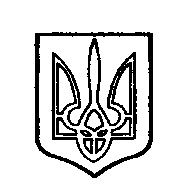 ОДЕССКИЙ ГОРОДСКОЙ СОВЕТ. Одеса, пл. Думська,1. Одесса, пл. Думская,1